Внеочередное заседание                                                                      27 созыва   КАРАР                                                                                                   РЕШЕНИЕОб утверждении Основных требовании к содержанию домашних животных на территории сельского поселения Кушманаковский сельсовет муниципального района Бураевский район Республики БашкортостанВ соответствии с Федеральным законом от 6 октября 2003 года № 131-ФЗ "Об общих принципах организации местного самоуправления в Российской Федерации", Совет сельского поселения Кушманаковский сельсовет муниципального района Бураевский район Республики БашкортостанРЕШИЛ:1. Утвердить Основные требования к содержанию домашних животных на территории сельского поселения Кушманаковский сельсовет муниципального района Бураевский район Республики Башкортостан.2. Настоящее Решение обнародовать в установленном порядке и разместить в сети «Интернет» на официальном сайте сельского поселения Кушманаковский сельсовет муниципального района Бураевский район Республики Башкортостан.3. Контроль за исполнением данного решения возложить на постоянную комиссию по развитию предпринимательства, земельным вопросам, благоустройству и экологии Совета сельского поселения Кушманаковский сельсовет муниципального района Бураевский район Республики Башкортостан.4. Настоящее решение вступает в силу со дня обнародования.Глава сельского поселения Кушманаковский сельсоветмуниципального района Бураевский район Республики Башкортостан    	                                                                   А.Д.Каюмовд. Кушманаково12 апреля 2019 года№ 134Приложениек решению Совета сельского поселенияКушманаковский сельсоветмуниципального района Бураевский районРеспублики Башкортостанот «12» апреля 2019 г. № 134 Основные требования к содержанию домашних животных на территории сельского поселения Кушманаковский сельсовет муниципального района Бураевский район Республики Башкортостан1. Устанавливается следующий порядок содержания домашних животных:1.1. Содержание домашних животных в отдельных квартирах, занятых одной семьей, допускается при условии соблюдения санитарно-гигиенических и ветеринарных правил; в коммунальных квартирах, а также в квартирах, занятых несколькими семьями, - при согласии совершеннолетних, проживающих в данной квартире. 1.2. Собаки, принадлежащие гражданам и юридическим лицам, подлежат обязательной регистрации (перерегистрации) и ежегодной вакцинации против бешенства.1.3. Владельцы собак, имеющие в собственности земельный участок, жилой дом, могут содержать собак в свободном выгуле на огороженной территории или на привязи. При входе на участок или во двор жилого дома должна быть сделана предупреждающая надпись о наличии собак.1.4. Домашние животные, находящиеся на улице и в иных общественных местах без сопровождающего лица, подлежат отлову.Порядок отлова и содержания безнадзорных животных устанавливается Правительством Республики Башкортостан.1.5. При продаже и транспортировке собак за пределы городов и других населенных пунктов оформляется ветеринарное свидетельство установленного образца с указанием даты вакцинации против бешенства.1.6. Перевозка собак в общественном транспорте производится с соблюдением установленных правил пользования соответствующими транспортными средствами.2. Условия содержания домашних животных должны отвечать определенным требованиям, при этом не допускается:2.1. Лишение домашних животных возможности удовлетворять присущие им потребности в пище, воде, сне, движениях, контактах:а) нарушение норм, рационов и режимов кормления, поения, содержания и разведения животных, нарушение правил и режимов соответствующих требований и рекомендаций, утвержденных органами местного самоуправления в пределах их компетенции или комиссиями по защите животных;б) содержание и использование животных при отсутствии у владельца или пользователя возможности обеспечить животным нормальные условия пребывания;в) содержание животных в условиях, не обеспечивающих удовлетворение их потребности в движении (моционе).2.2. Лишение домашних животных нормального для них экологического фона (приемлемых температурно-влажностных условий, условий освещенности, индивидуального пространства и др.), в том числе содержание животных в антисанитарных условиях.2.3. Необеспечение защиты домашних животных от несчастных случаев, физических и психических травм и заболеваний.2.4. Оставление домашних животных без предоставления необходимых условий их содержания, заботы и попечения более чем на двое суток.2.5. Необеспечение заболевшему животному необходимой ветеринарной помощи.2.6. Содержание в клетках высших приматов, содержание собак, кошек и птиц в клетках размером, не соответствующим нормам.2.7. Постоянное содержание животных в транспортных средствах.2.8. Содержание антагонистических животных вблизи друг от друга, содержание агрессивных животных в общей клетке.2.9. Содержание домашних животных в местах общего пользования жилых домов (на лестничных клетках, чердаках, в подвалах, коридорах коммунальных квартир, а также на балконах и лоджиях) и общежитиях.2.10. Содержание домашних животных в организациях при отсутствии специально оборудованных для этой цели помещений, штата подготовленных для работы с домашними животными работников.2.11. Спаивание домашних животных.3. Использование домашних животных не должно производиться с чрезмерными нагрузками, приводящими к физическому, физиологическому или психическому истощению. Не допускается:3.1. Принуждение животного выполнять неестественные для него действия, вызывающие страх, боль, состояние, приводящие к физическим, физиологическим и психическим травмам.3.2. Нанесение домашним животным побоев с целью приведения животного к повиновению, дрессировки, мести, наказания и в иных целях.3.3. Натравливание одних животных на других.3.4. Проведение болезненных воздействий (процедур) на домашних животных без применения анестетиков (лекарственных средств, вызывающих утрату чувствительности всех видов).3.5. Использование домашних животных в экспериментах или в производственных целях, если при этом неизбежен или возможен смертельный исход.3.6. Отлов с применением ногозахватывающих капканов, а также приспособлений, наносящих животным физические травмы.4. Ответственность.За нарушение настоящих требовании, виновные лица несут ответственность в соответствии с действующим законодательством.БАШКОРТОСТАН РЕСПУБЛИКАҺЫ               БОРАЙ РАЙОНЫ МУНИЦИПАЛЬ РАЙОНЫНЫҢ КУШМАНАК АУЫЛ СОВЕТЫ АУЫЛ БИЛӘМӘҺЕ 		СОВЕТЫ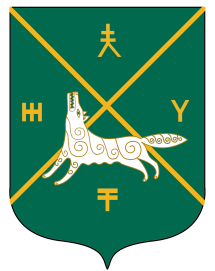 СОВЕТ СЕЛЬСКОГО  ПОСЕЛЕНИЯКУШМАНАКОВСКИЙ  СЕЛЬСОВЕТ   МУНИЦИПАЛЬНОГО РАЙОНА БУРАЕВСКИЙ  РАЙОН        РЕСПУБЛИКИ  БАШКОРТОСТАН